Извештај са интерног такмичења у потрази за новим талентима                                                   посластичарства    Посластичарство је права уметност, диван занат који, у времену које брише све пред собом, не сме да нестане. Управо из тог разлога већ трећу годину заредом“ Млади посластичар“ путује у потрази за новим талентима.Након две успешне године, током којих је караван компаније „ Дијамант“ заједно са бренд амбасадором и светски признатим посластичарем Здравком Гавриловићем обишао стручне школе Србије и одржао радионице будућим посластичарима, ове године у трци за најбољег учествоваће ученици из Београда, Новог Сада, Новог Бечеја, Лесковца и ученици посластичарства из наше школе.Након интерних радионица одабрани средњошколци учествоваће у финалном такмичењу у Београду средином марта. То је једно лепо дружење, стицање нових знања, размена идеја са вршњацима као и вредна новчана награда као подстицај за даље школовање или нешто друго.Интерна радионица у нашој школи одржана је 23.01.2020. године. Такмичило се шест ученика у изради посластице – Панакота са кестеном у облику по сопственој креацији.Прво место за финално такмичење добила је Ивана Новаков, ученица одељења  //7, која је израдила посластицу у облику лабуда.  На другом месту је Марија Пантић, ученица одељења  ///6 која је израдила посластицу у облику срца и треће место добила је ученица Драгана Танасковић, ученица одељења  //7 која је израдила посластицу у облику јежа.У финале    не иду  Илија Николић, Дуња Мартић и Ивана Јанковић чији су  радови само за нијансу  били  можда  лошији .Ученици 3-5 куварског смера и 1-7 конобарског смера су помогли у припремама и реализацији овог такмичења.У организацији такмичења учествовали наставници Светлана Стојшић, ментор и организатор и наставници Синиша Наумовски, Виолета Добросављевић и Милан Радивојев.Наставник посластичарстваСветлана Стојшић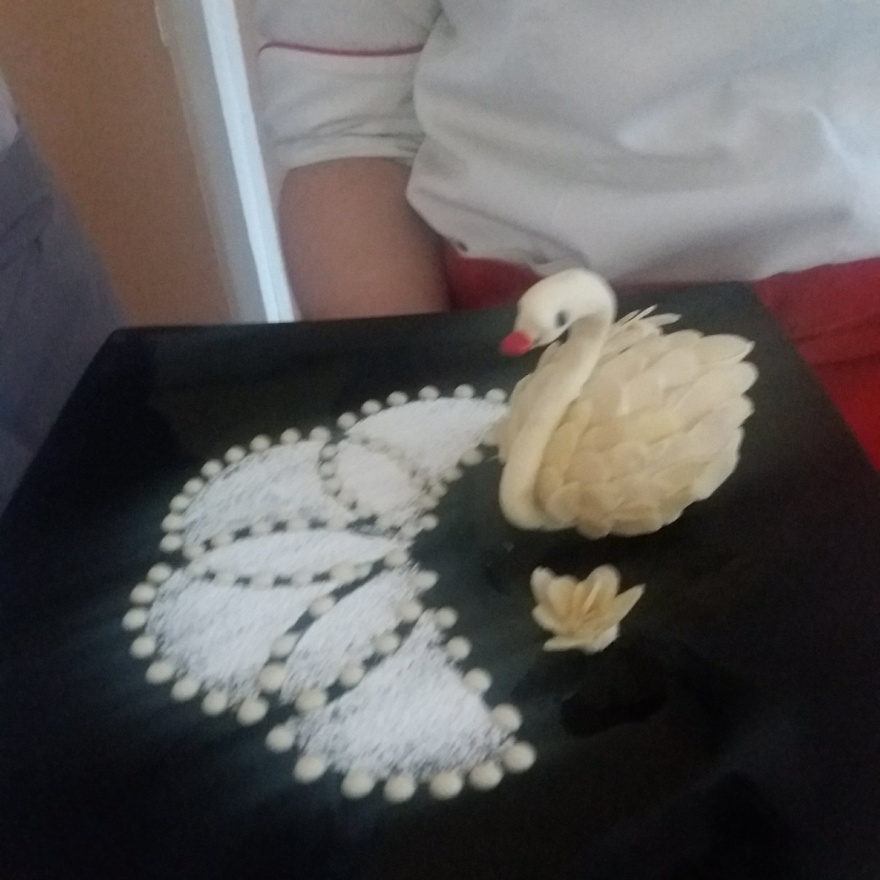 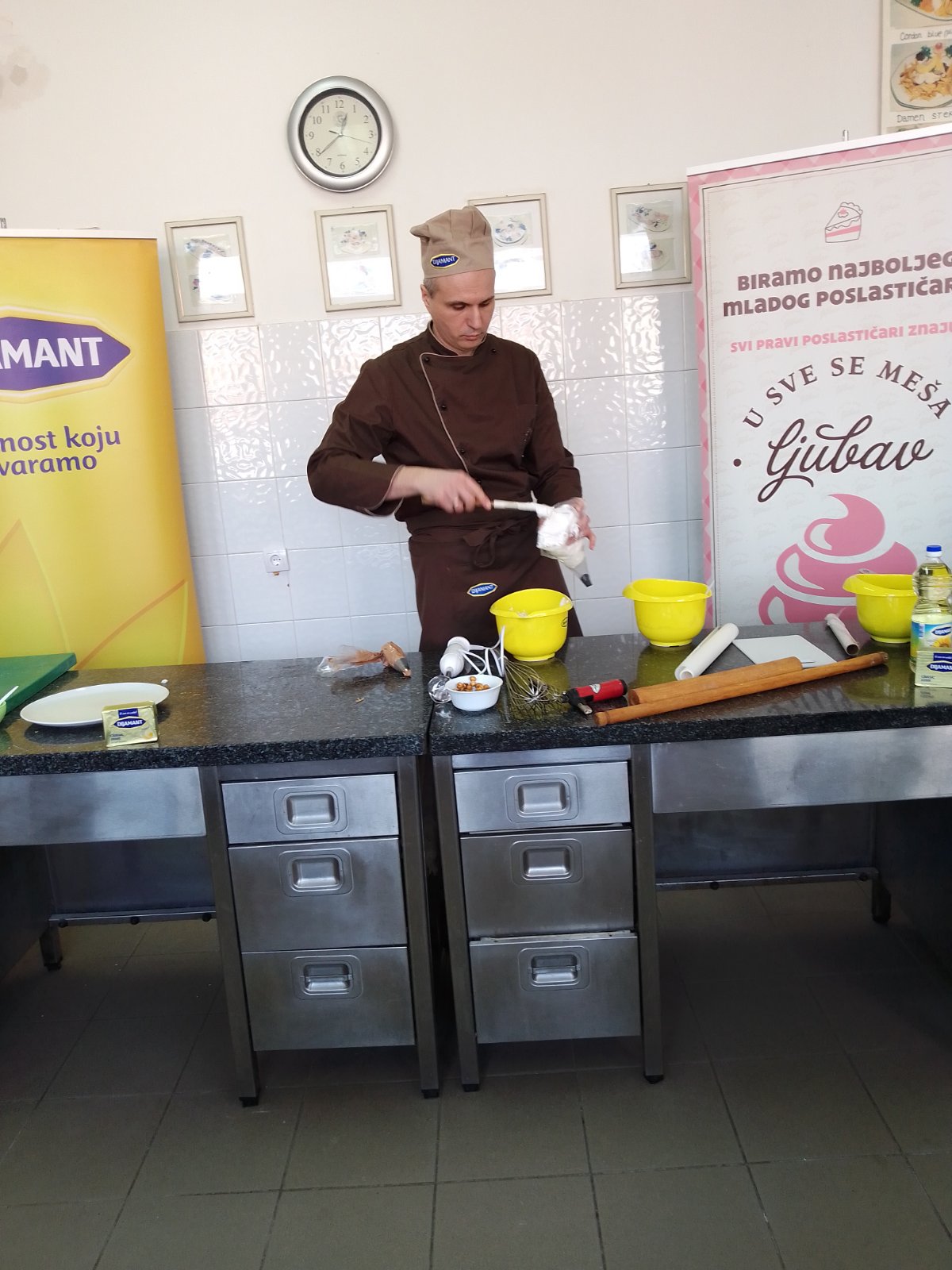 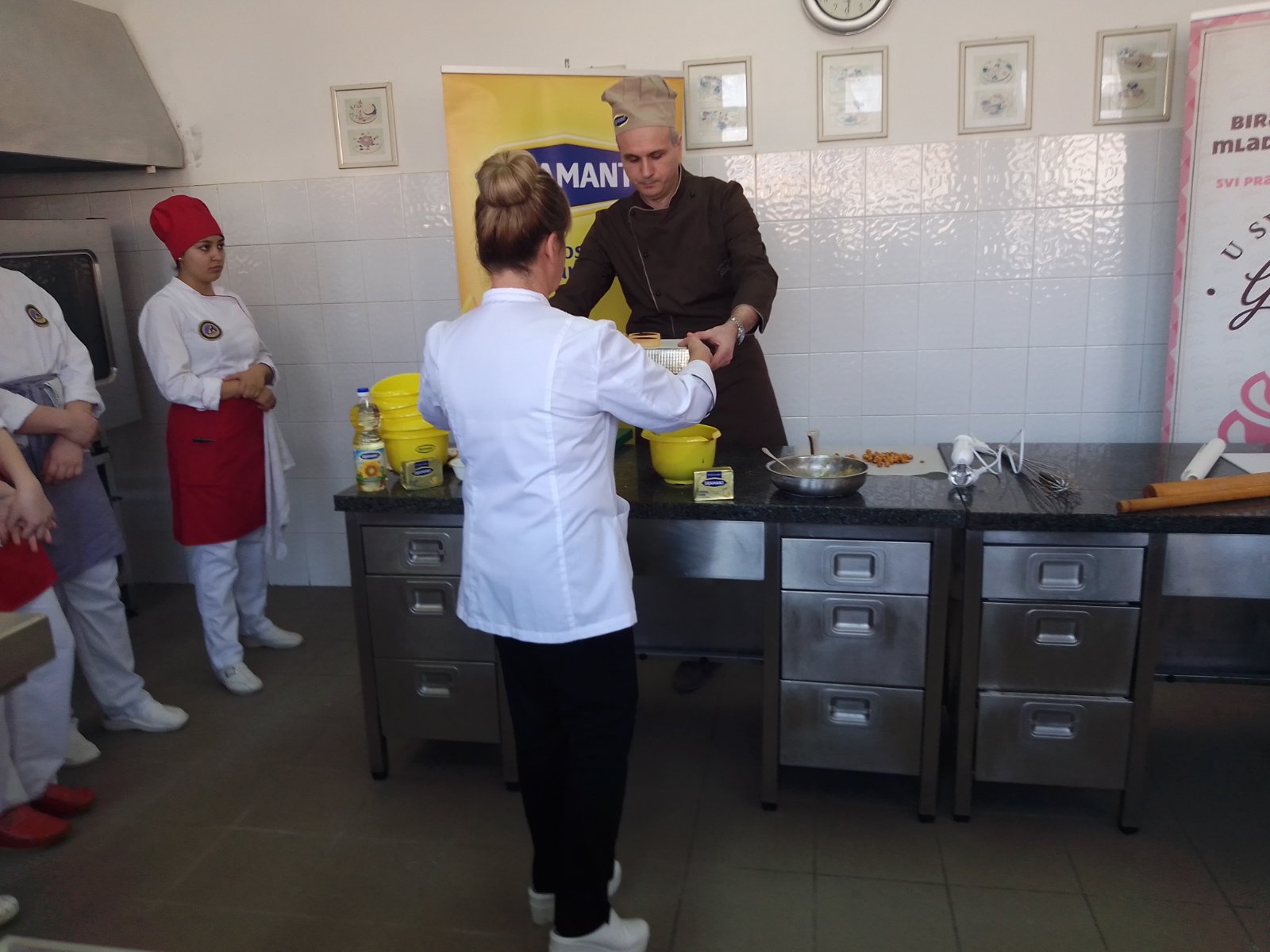 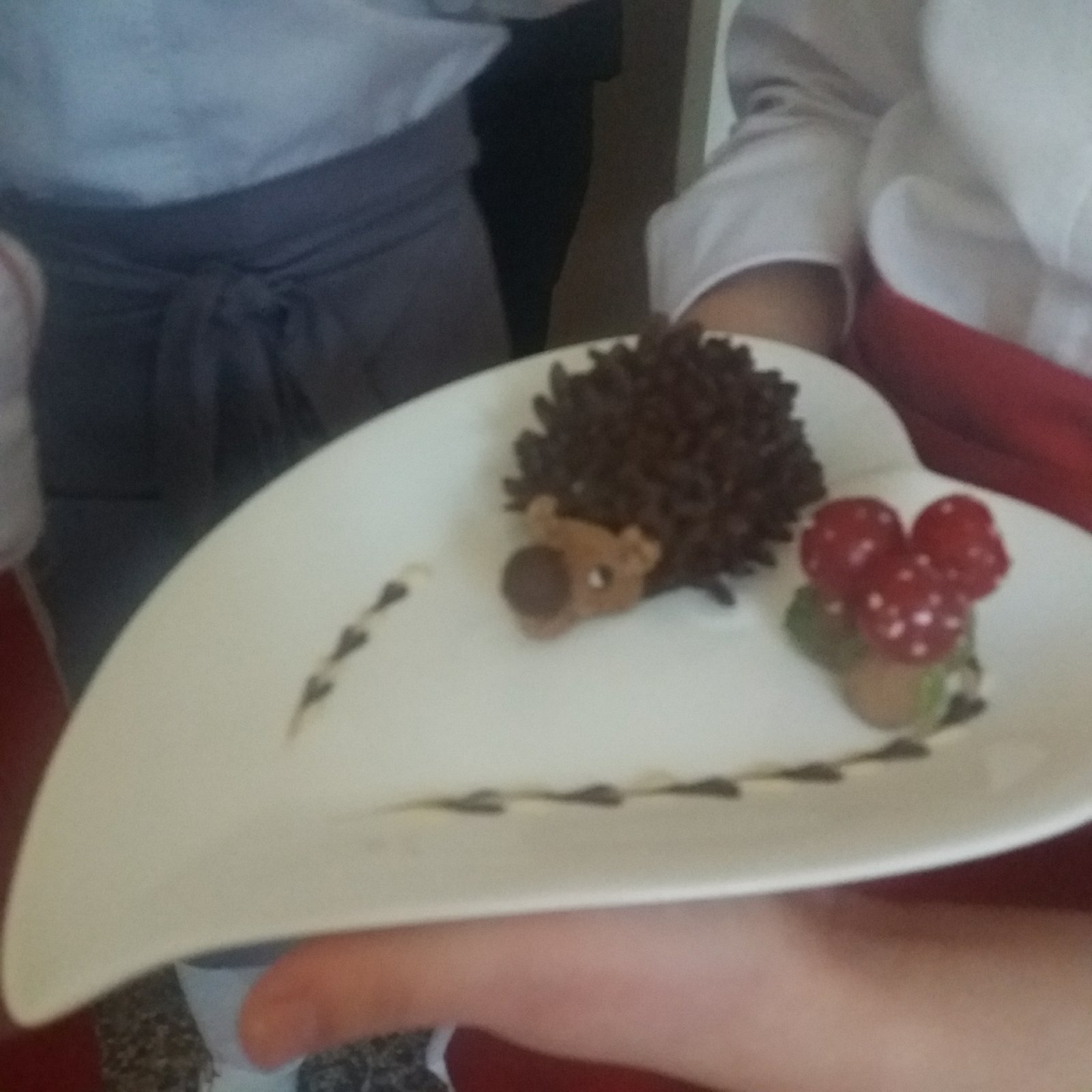 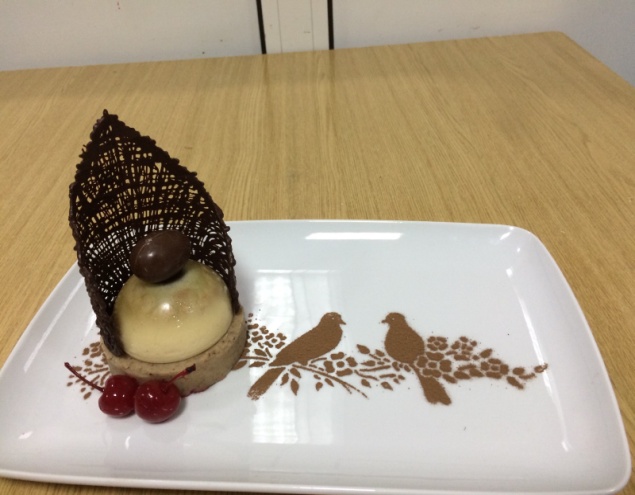 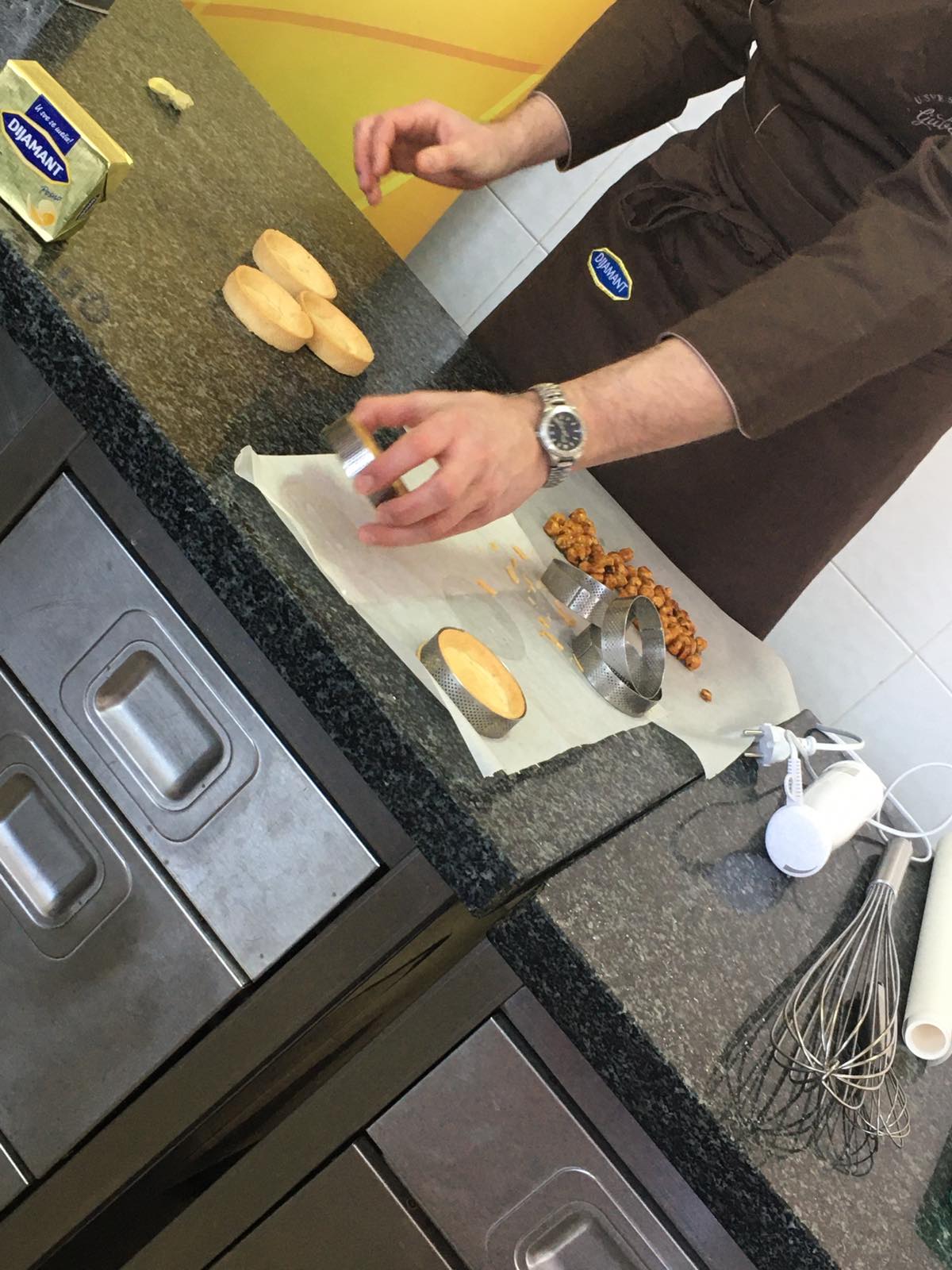 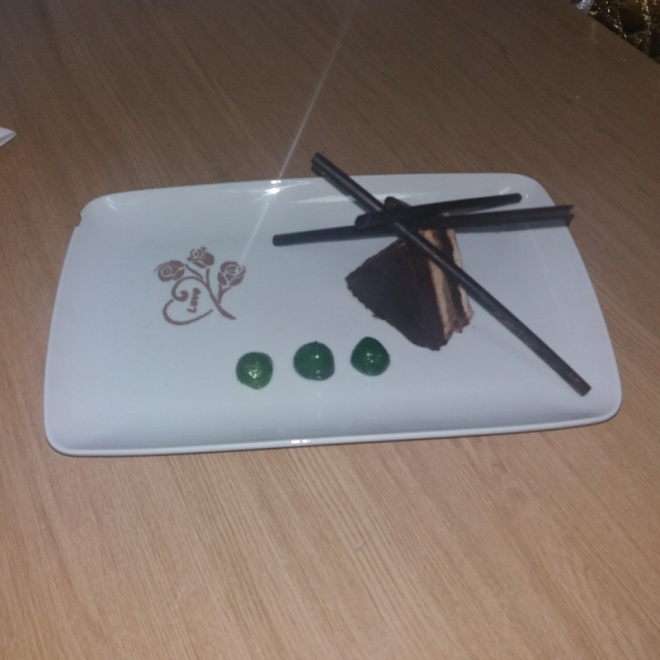 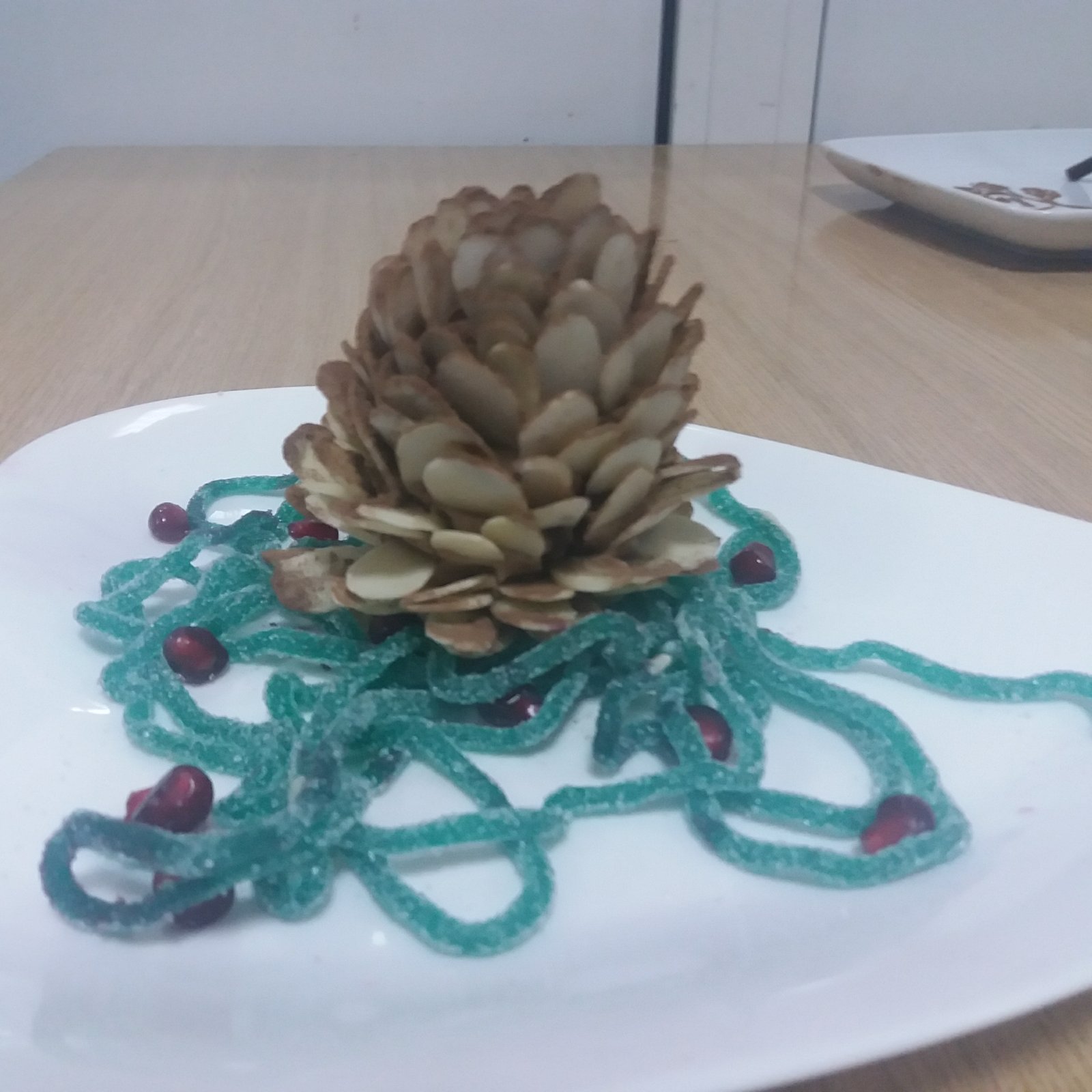 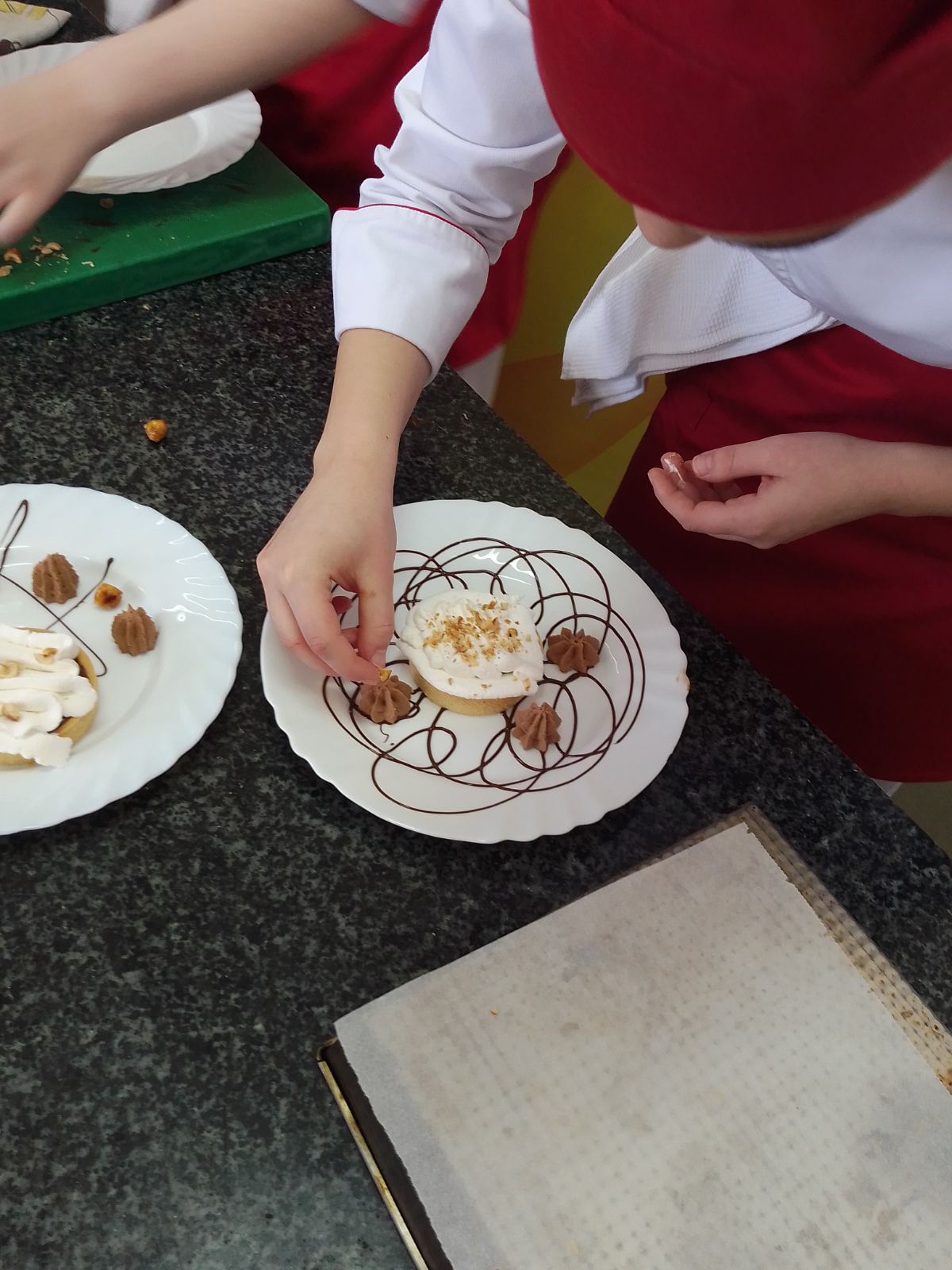 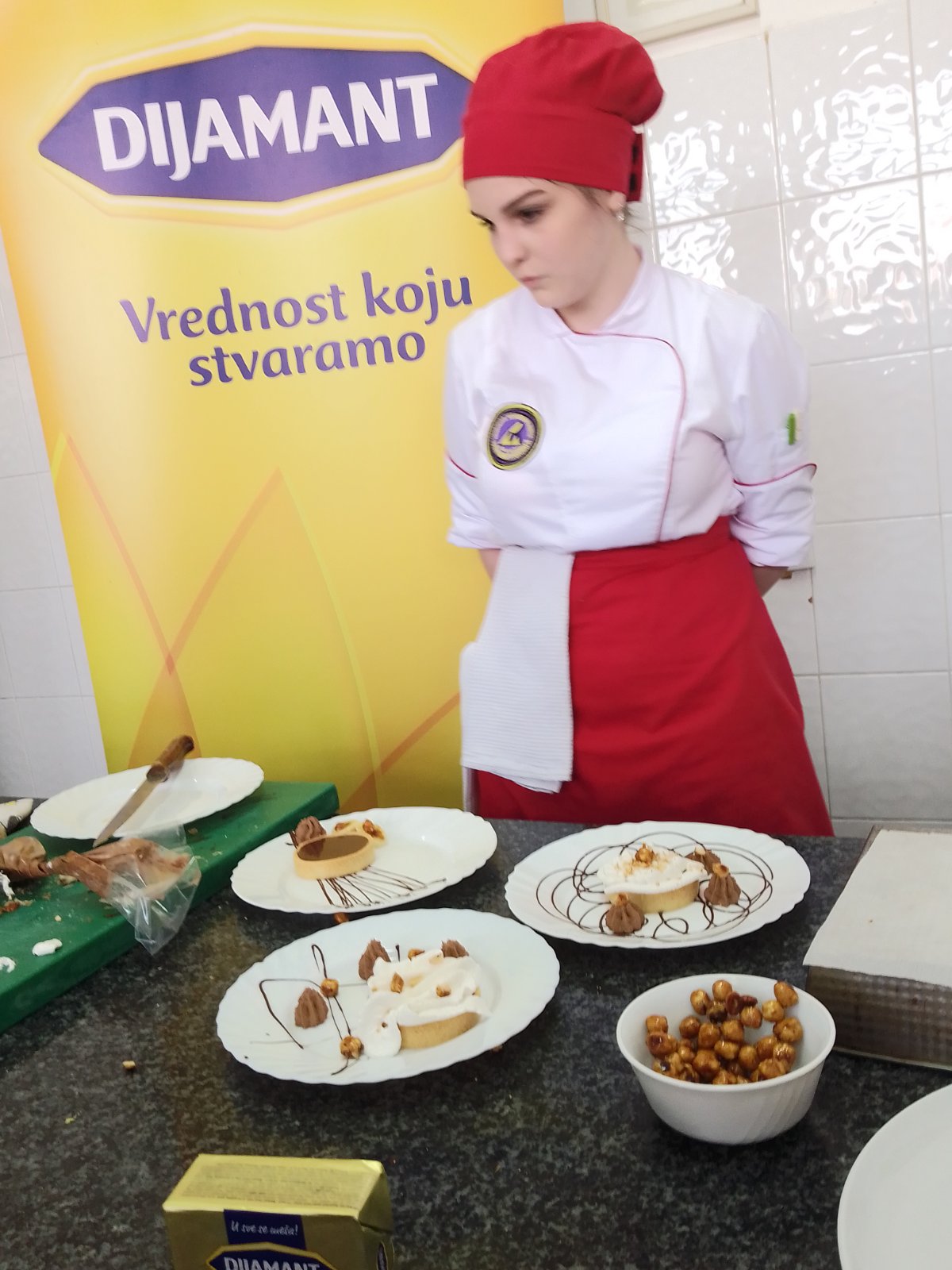 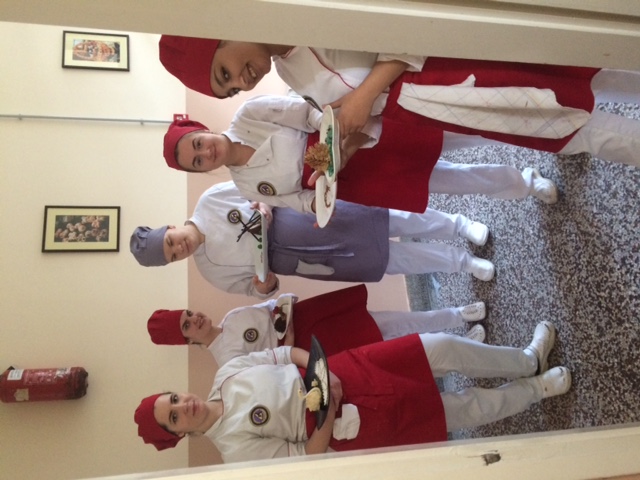 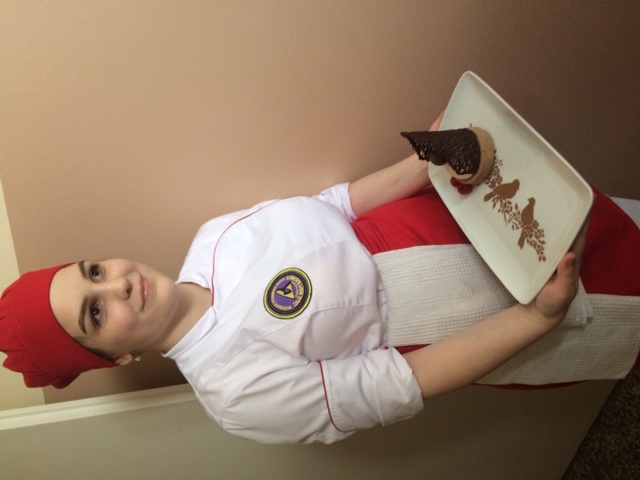 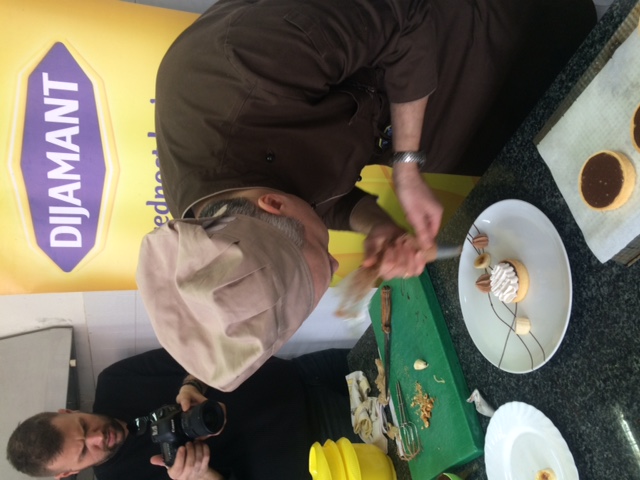 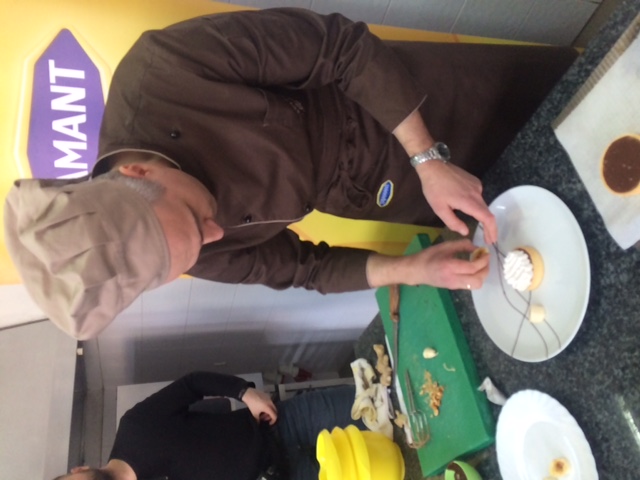 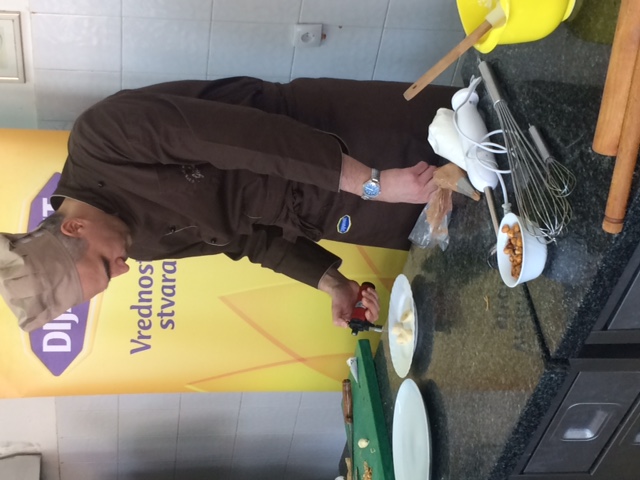 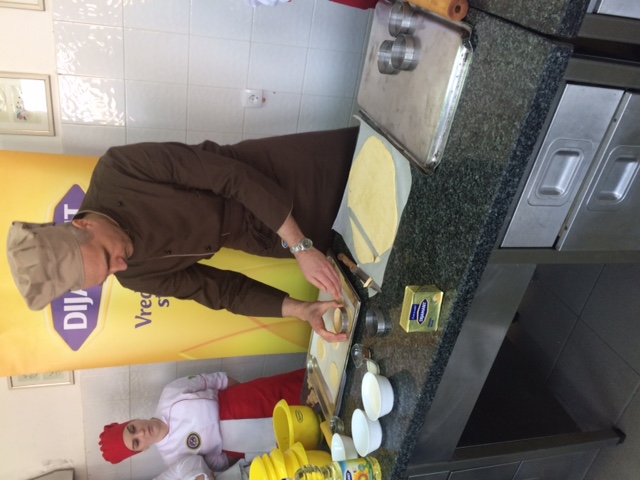 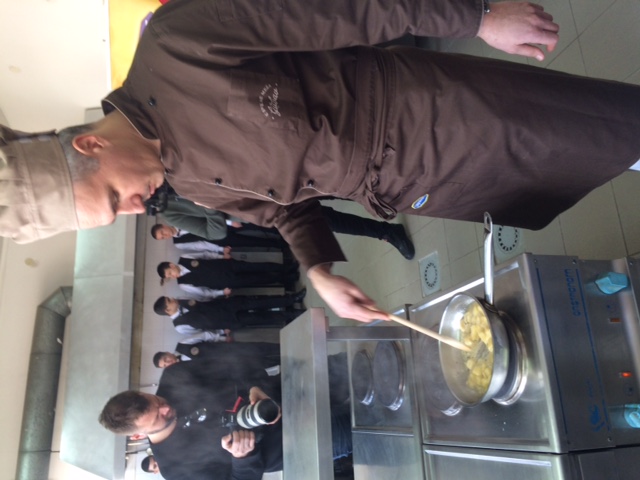 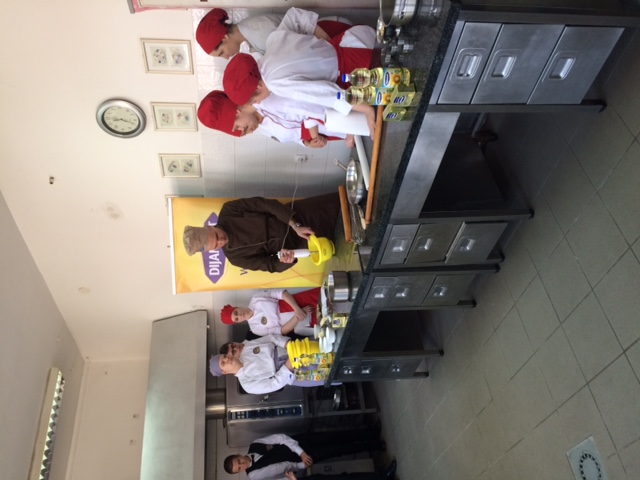 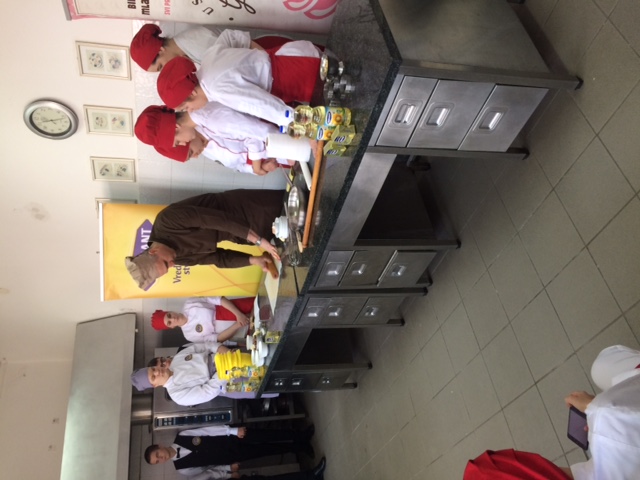 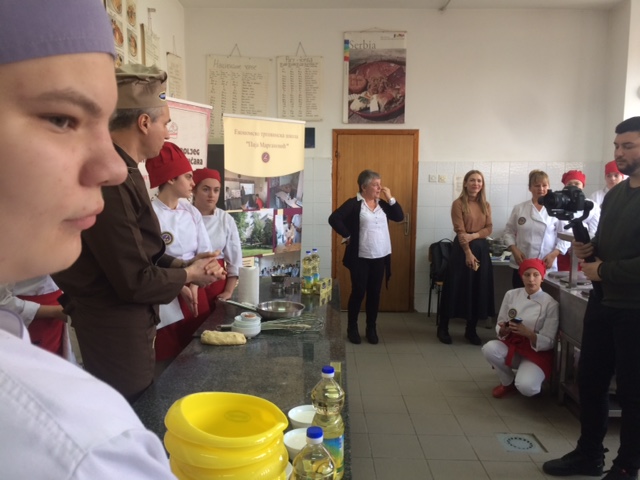 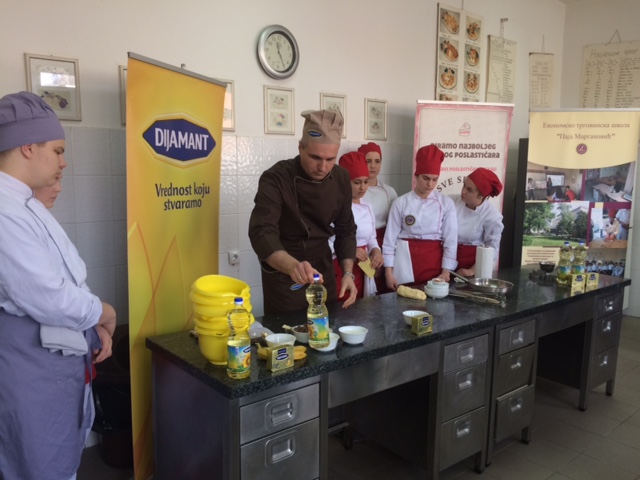 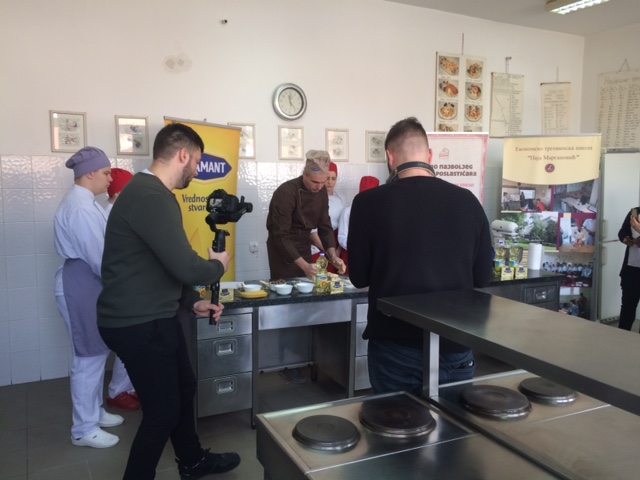 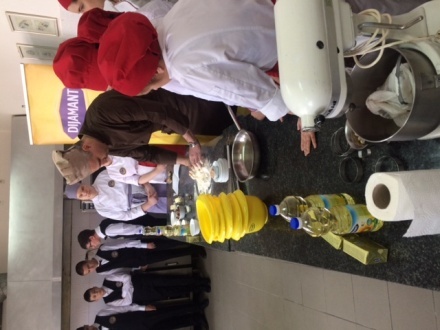 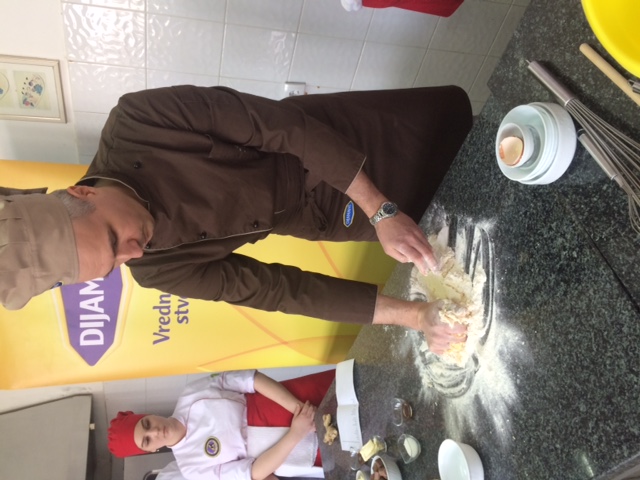 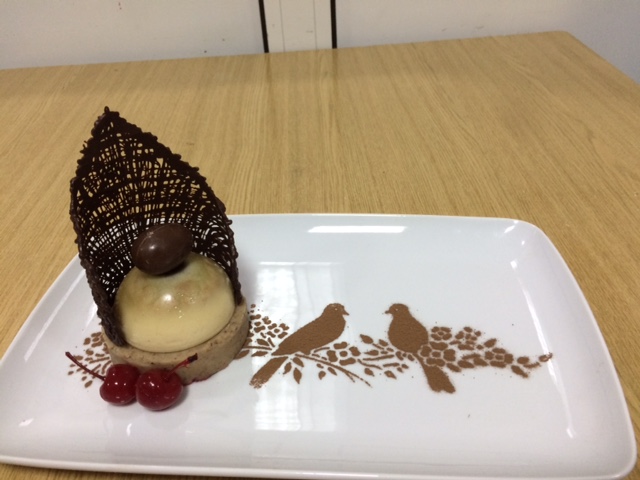 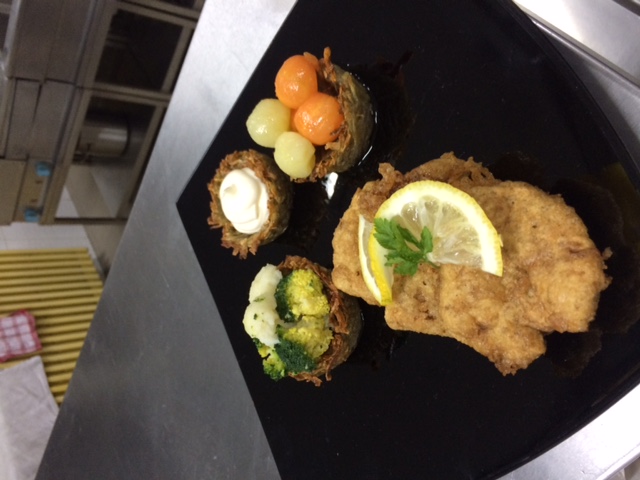 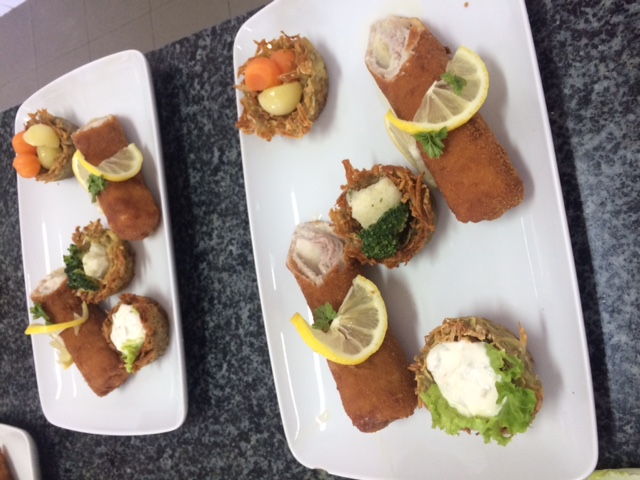 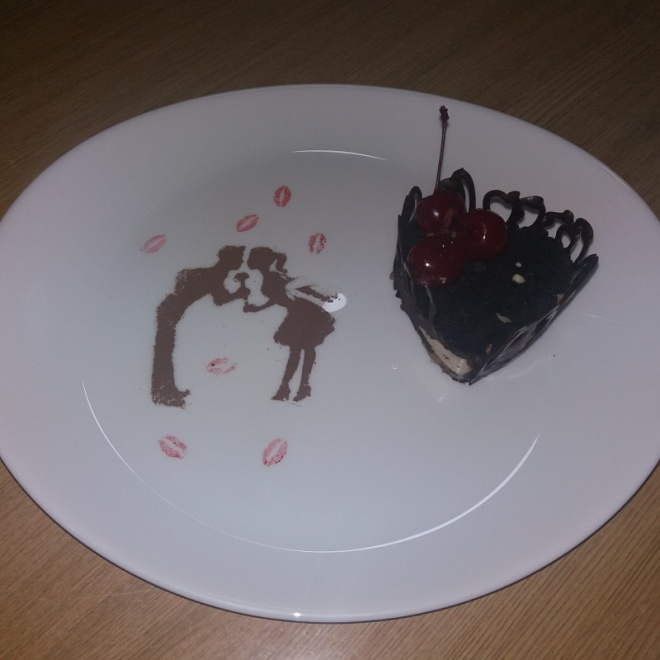 